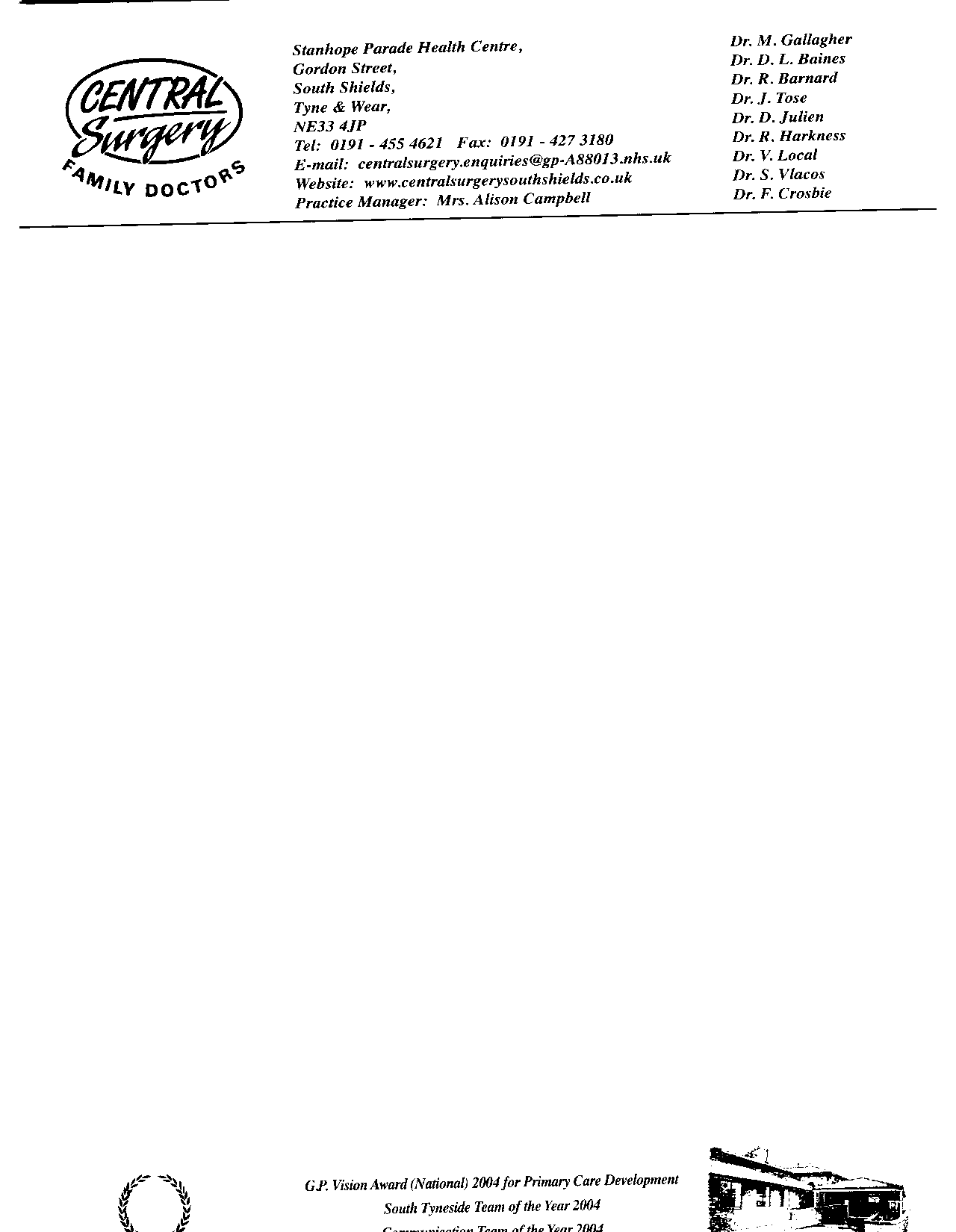 Friends and Family Test  - Responses March 2016We received a total of 5 responsesQuestion asked was – How likely are you to recommend our GP practice to friends and family if they needed similar care or treatment?Responses:Extremely Likely		1Likely				0Neither likely or unlikely	0Unlikely		  	2 Extremely unlikely		2 Below are some of the comments out of these 5 formsPositiveI have always had good experience of service regarding appointments etc.NegativeAlways run late never had an appointment on timeI have no idea why the receptionist feels the need to ask what is wrong with you then decides if you should see a GP or nurse. How many years of medical school have they been to too